Федеральная служба по гидрометеорологиии мониторингу окружающей среды(РОСГИДРОМЕТ)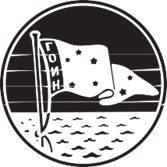 Федеральное государственное бюджетное учреждение«ГОСУДАРСТВЕННЫЙ ОКЕАНОГРАФИЧЕСКИЙ ИНСТИТУТимени Н.Н. ЗУБОВА» (ФГБУ «ГОИН»)ШестаяВсероссийская конференция по прикладной океанографииМосква, ГОИН23–24 октября 2018 г.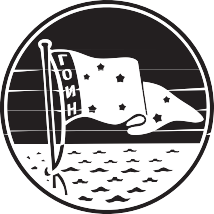 Федеральное государственное бюджетное учреждение«Государственный океанографический институт имени Н.Н. Зубова»(ФГБУ «ГОИН»)ПРОГРАММАШестой  Всероссийской конференции по прикладной океанографииМосква, ГОИН23–24 октября 2018 г.23 октября (вторник), конференц-зал23 октября (вторник), конференц-зал23 октября (вторник), конференц-зал23 октября (вторник), конференц-зал23 октября (вторник), конференц-зал23 октября (вторник), конференц-зал0900–10000900–1000РегистрацияРегистрацияРегистрацияРегистрация1000–10301000–1030Открытие конференции – директор ГОИН`а  Сычев Ю.Ф.Приветствия представителей Росгидромета, РАН, министерств и ведомствОткрытие конференции – директор ГОИН`а  Сычев Ю.Ф.Приветствия представителей Росгидромета, РАН, министерств и ведомствОткрытие конференции – директор ГОИН`а  Сычев Ю.Ф.Приветствия представителей Росгидромета, РАН, министерств и ведомствОткрытие конференции – директор ГОИН`а  Сычев Ю.Ф.Приветствия представителей Росгидромета, РАН, министерств и ведомствПленарное заседание. Председатель Грузинов В.М.Пленарное заседание. Председатель Грузинов В.М.Пленарное заседание. Председатель Грузинов В.М.Пленарное заседание. Председатель Грузинов В.М.Пленарное заседание. Председатель Грузинов В.М.Пленарное заседание. Председатель Грузинов В.М.1030–11001030–1100Коротаев Г.К.(МГИ РАН)Коротаев Г.К.(МГИ РАН)Тридцать лет эволюции физической океанографии в России и в миреТридцать лет эволюции физической океанографии в России и в мире1100–11301100–1130Мелешко В.П.(ГГО)Мелешко В.П.(ГГО)Потепление в Арктике и холодные режимы погоды в ЕвразииПотепление в Арктике и холодные режимы погоды в Евразии1130–12001130–1200Алексеев Г.В.(ААНИИ)Алексеев Г.В.(ААНИИ)Влияние низких широт океана на льды АрктикиВлияние низких широт океана на льды Арктики1200–12301200–1230Жмур В.В.(ИО РАН, МФТИ)Жмур В.В.(ИО РАН, МФТИ)О придонных гравитационных течениях в океанеО придонных гравитационных течениях в океане1230–13001230–1300ПерерывПерерыв1300–13301300–1330Чашечкин Ю.Д.(ИПМ РАН)Чашечкин Ю.Д.(ИПМ РАН)Проблема сравнения результатов теоретических, лабораторных и натурных исследований процессов в океанеПроблема сравнения результатов теоретических, лабораторных и натурных исследований процессов в океане1330–14001330–1400Бышев В.И.(ИО РАН)Бышев В.И.(ИО РАН)Особенности динамики современного климатаОсобенности динамики современного климата1400–14301400–1430Костяной А.Г.(ИО РАН)Костяной А.Г.(ИО РАН)Спутниковый мониторинг объектов морской нефтегазовой отраслиСпутниковый мониторинг объектов морской нефтегазовой отрасли1430–16001430–1600Перерыв  на  обедПерерыв  на  обед1600–1630Дианский Н.А.(МГУ, ГОИН)Дианский Н.А.(МГУ, ГОИН)Дианский Н.А.(МГУ, ГОИН)Дианский Н.А.(МГУ, ГОИН)Влияние на уровень Каспийского моря климатических изменений поля ветра1630–1700Демидов А.Н.(МГУ)Демидов А.Н.(МГУ)Демидов А.Н.(МГУ)Демидов А.Н.(МГУ)Меридиональный перенос массы в субтропической Атлантике1700–1730Лубков А.С.(ИПТС)Лубков А.С.(ИПТС)Лубков А.С.(ИПТС)Лубков А.С.(ИПТС)Метод прогноза начала явлений Эль-Ниньо и Ла-Нинья1730–1800Телегин В.А.(ИЗМИРАН)Телегин В.А.(ИЗМИРАН)Телегин В.А.(ИЗМИРАН)Телегин В.А.(ИЗМИРАН)КВ-радиолокация как инструмент оперативного мониторинга прибрежных районов океана24 октября (среда), конференц-зал24 октября (среда), конференц-зал24 октября (среда), конференц-зал24 октября (среда), конференц-зал24 октября (среда), конференц-зал24 октября (среда), конференц-залПленарное заседание. Председатель Землянов И.В.Пленарное заседание. Председатель Землянов И.В.Пленарное заседание. Председатель Землянов И.В.Пленарное заседание. Председатель Землянов И.В.Пленарное заседание. Председатель Землянов И.В.Пленарное заседание. Председатель Землянов И.В.1000–1030Постнов А.А.Коршенко А.Н.(ГОИН)Постнов А.А.Коршенко А.Н.(ГОИН)Постнов А.А.Коршенко А.Н.(ГОИН)Постнов А.А.Коршенко А.Н.(ГОИН)О гидрохимическом состоянии и загрязнении неарктических морей России по данным государственного мониторинга1030–1100Зацепа С.Н.(ГОИН)Зацепа С.Н.(ГОИН)Зацепа С.Н.(ГОИН)Зацепа С.Н.(ГОИН)Об одном способе моделирования последствий «запроектных» аварий на объектах нефтедобычи в Арктическом регионе1100–1130Островская Е.В.(КаспМНИЦ)Островская Е.В.(КаспМНИЦ)Островская Е.В.(КаспМНИЦ)Островская Е.В.(КаспМНИЦ)Нефтяное загрязнение северо-западной части Каспийского моря: современный уровень и основные  источники1130–1200Яицкая Н.А.Третьякова И.А.(ИПТС)Яицкая Н.А.Третьякова И.А.(ИПТС)Яицкая Н.А.Третьякова И.А.(ИПТС)Яицкая Н.А.Третьякова И.А.(ИПТС)Возможные случаи мультиопасных гидрометеорологических явлений в Северном Каспии по данным многолетних наблюдений и реанализа1200–1230Немировская И.А. (ИО РАН)Немировская И.А. (ИО РАН)Немировская И.А. (ИО РАН)Немировская И.А. (ИО РАН)Уровни и генезис углеводородов в прибрежных районах российского сектора Черного моря1230–1300Перерыв1300–1330Кубряков А.И.Белокопытов В.Н.(МГИ РАН)Кубряков А.И.Белокопытов В.Н.(МГИ РАН)Моделирование циркуляции и процессов переноса загрязняющих примесей в Севастопольской бухтеМоделирование циркуляции и процессов переноса загрязняющих примесей в Севастопольской бухтеМоделирование циркуляции и процессов переноса загрязняющих примесей в Севастопольской бухте1330–1400Островский А.Г. Соловьев В.А.Зацепин А.Г(ИО РАН)Островский А.Г. Соловьев В.А.Зацепин А.Г(ИО РАН)О кислородной стратификации присклоновых вод северо-восточной части Черного моряО кислородной стратификации присклоновых вод северо-восточной части Черного моряО кислородной стратификации присклоновых вод северо-восточной части Черного моря1400–1430Юлин А.В. Павлова Е.А. Федорова А.Д. Шаратунова  М.В.Тимофеева А.Б. Ходченков С.В.(ААНИИ)Юлин А.В. Павлова Е.А. Федорова А.Д. Шаратунова  М.В.Тимофеева А.Б. Ходченков С.В.(ААНИИ)Климатические изменения ледовитости российских арктических морейКлиматические изменения ледовитости российских арктических морейКлиматические изменения ледовитости российских арктических морей1430–1600Перерыв на обедПерерыв на обедПерерыв на обед1600–1630Дымент Л.Н.(ААНИИ)Дымент Л.Н.(ААНИИ)Влияние изменения повторяемости антициклонических вихревых образований в месячных полях скорости дрейфа льда в Арктическом бассейне на плотность разрывов в его ледяном покровеВлияние изменения повторяемости антициклонических вихревых образований в месячных полях скорости дрейфа льда в Арктическом бассейне на плотность разрывов в его ледяном покровеВлияние изменения повторяемости антициклонических вихревых образований в месячных полях скорости дрейфа льда в Арктическом бассейне на плотность разрывов в его ледяном покрове1630–1700Завьялов Д.Д. Соломаха Т.А. (МГИ РАН)Завьялов Д.Д. Соломаха Т.А. (МГИ РАН)Оценка влияния параметризации теплофизических свойств снега на изменение толщины льда в Азовском мореОценка влияния параметризации теплофизических свойств снега на изменение толщины льда в Азовском мореОценка влияния параметризации теплофизических свойств снега на изменение толщины льда в Азовском море1700–1730Серых И.В.Костяной А.Г. (ИО РАН)Серых И.В.Костяной А.Г. (ИО РАН)О причинах климатических изменений температуры юго-восточной части Балтийского моряО причинах климатических изменений температуры юго-восточной части Балтийского моряО причинах климатических изменений температуры юго-восточной части Балтийского моря1730–1800Запорожцев И.Ф.Моисеев Д.В.Духно Г.Н.Максимовская Т.М.(ММБИ)Запорожцев И.Ф.Моисеев Д.В.Духно Г.Н.Максимовская Т.М.(ММБИ)Расчет многолетней изменчивости характеристик фронтальных зон Баренцева моря по данным контактного и дистанционного мониторингаРасчет многолетней изменчивости характеристик фронтальных зон Баренцева моря по данным контактного и дистанционного мониторингаРасчет многолетней изменчивости характеристик фронтальных зон Баренцева моря по данным контактного и дистанционного мониторинга1800–1830Общая дискуссия.  Закрытие конференцииОбщая дискуссия.  Закрытие конференцииОбщая дискуссия.  Закрытие конференцииОбщая дискуссия.  Закрытие конференцииОбщая дискуссия.  Закрытие конференции